Chadwick 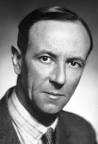 Nom complet : James ChadwickNationalité : anglaisPériode de temp : 1909 à 1935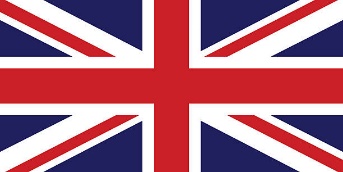 Découverte : meutron 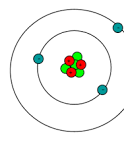 